Муниципальное бюджетное дошкольное образовательное учреждение«Детский сад № 98 «Ёлочка»общеразвивающего вида с приоритетным осуществлением деятельностипо познавательно-речевому развитию детей»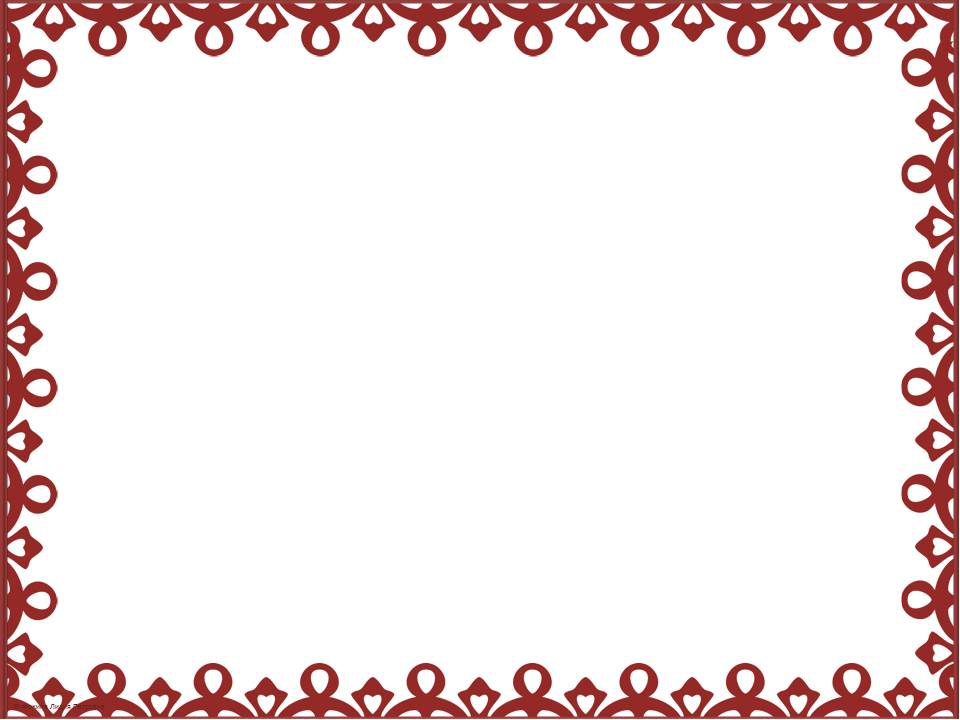 города Чебоксары Чувашской РеспубликиПроект «Путешествие по фольклору»Воспитатель: Кудряшова Е.Н.Чебоксары, 2021Вид проекта: творческий, познавательный, краткосрочный.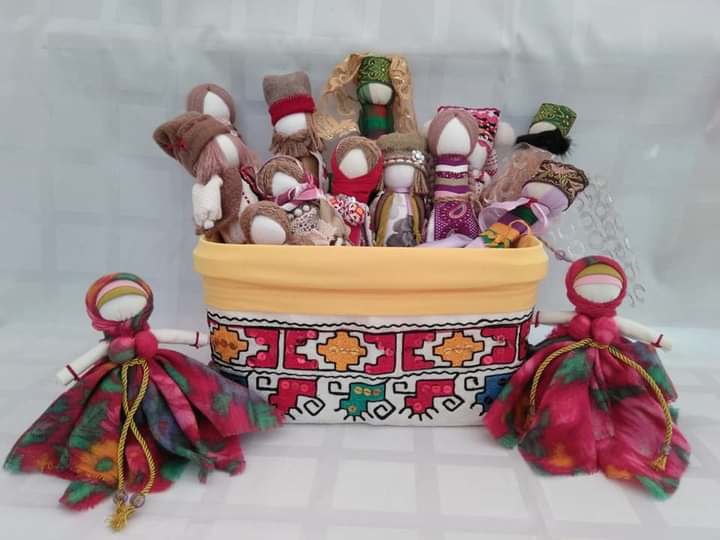 Состав участников:- воспитанники группы «Малышок»,- воспитатель,- родители. Время, планируемое на реализацию проекта: 1 неделя – с 15 марта по 19 марта.Проблема: В настоящее время, народная культура, традиции русского народа стираются. Понимая это нельзя быть равнодушным к истокам – национальной культуры. Именно сейчас, возникает необходимость знакомить детей с лучшими традициями нашего народа.Ранний период жизни ребёнка во многом зависит от взрослых, воспитывающих малышей. Прекрасно, если родители способны обогатить среду, в которой он растёт. А народное поэтическое слово, как раз и сможет обогатить эту духовную среду. Цель проекта: Развитие личности ребёнка, его внутреннего и духовного мира, успешное овладение родным языком, по средствам народного творчества и народных традиций.Задачи проекта:1.Создание развивающей среды для приобщения детей к культуре русского народа;2.Формирование и обогащение словаря;3.Развитие художественно-творческих способностей;	4.Развитие нравственно-эмоциональных чувств таких как: сопереживание, доброта, честность.Совместная деятельность детей и родителей:• Рисование иллюстраций к русским народным сказкам и потешкам;• Заучивание закличек, потешек;• Закрепление пальчиковых игр;Реализуемые образовательные области: Речевое развитие ; Физическое развитие; Художественно-эстетическое развитие.Содержание проекта: 1 этап – подготовительный.Для достижения цели я создала все необходимые условия для приобщения детей к народному творчеству и народной культуре. Вместе с родителями создала в группе уголок в русском, народном стиле, который называется -"Русское народное творчество".2 этап – основной.Всю свою работу разделила на три этапа.На первом, знакомила детей с русскими народными сказками, потешками, загадками.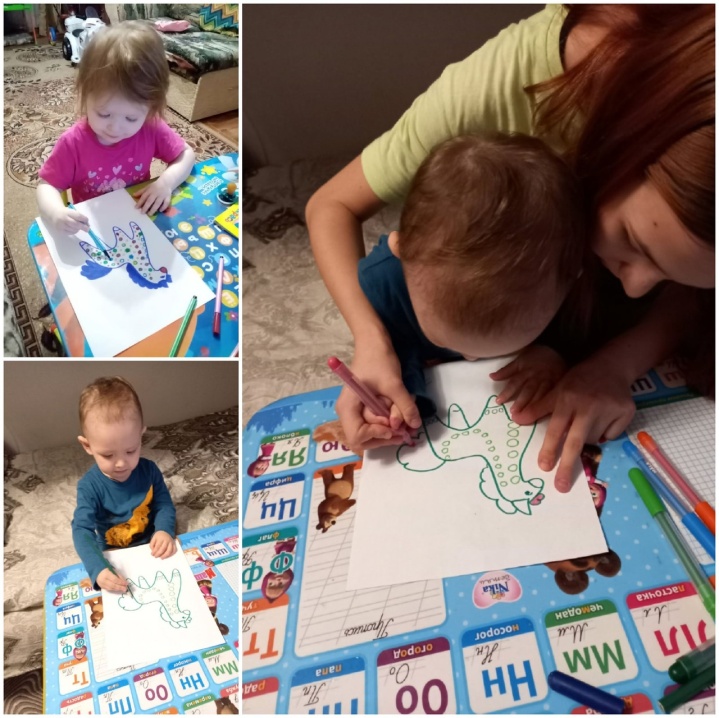 Мною был оформлен книжный уголок, где были подобраны книжки – малышки, книжки – театры, русские народные сказки, потешки и т. д..Русские народные сказки открывают новую страницу эмоциональной жизни ребёнка. Содержание первых сказок направленно на пробуждени первых проявлений сочувствия, сопереживания, душевному и физическому состоянию героя или другим персонажем. Например, печаль и слёзы – «дед плачет, баба плачет».Родители  воспитанников совместно с детьми нарисовали и разукрасили русские народные узоры.Потешки подобрала по таким темам как:- Домашние и дикие животные, имитирующие поступки человека: «Кисонька – мурысенька», «Сорока – белобока»,«Лиса по лесу ходила», «Сидит белка на тележке», «Мишка косолапый» и другие.- Олицетворяющие природу: «Травка – муравка со сна поднялась», «Солнышко – ведёрышко», «Радугу – дуга» и другие.- Отражающие элементы народного быта и знакомящие с действиями человека: «Еду,еду к бабе, к деду», «Ой ду ду! Потерял пастух дуду!», «Ладушки, ладушки!» и другие.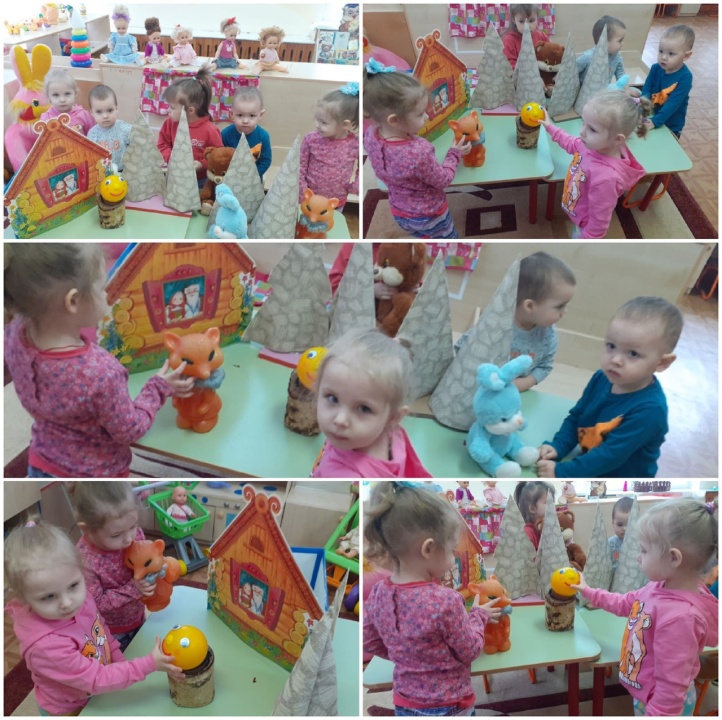 -Олицетворяющие материнскую любовь и взаимодействие  «больших» и «маленьких»: «Коза – хлопота», «Курочка – тараточка», и другие.–Потешки-небылички: «Из-за леса, из-за гор едет дедушка Егор», «Еду,еду к бабе, к деду.» и другие.- Раскрывающие или олицетворяющие нравственно –этические категории: «Тили – бом! Тили – бом! Загорелся Кошкин дом!», «Сорока – сорока», «Пошла Маня на базар» и другие.- Имеющие прямое отношение к ребёнку по имени: «Пошёл котик во лесок», «кто у нас хороший?» и другие.Дети любят проводить время в книжном уголке, самостоятельно рассматривают иллюстрации, проговаривают выученные потешки.Для лучшего запоминания этих потешек и прибауток, я стараюсь применять их во всех режимных моментах в работе с детьми.Передавала детям радость и бодрость, которые нам дарит вода, эмоционально обыгрывала самые простые, обыденные ситуации.Во время умывания:«Водичка, водичка,Умой Кате личико,Чтобы щёчки краснели,Чтобы глазки блестели,Чтоб смеялся роток,Чтоб кусался зубок».При причесывании:«Чешу, чешу волосыньки,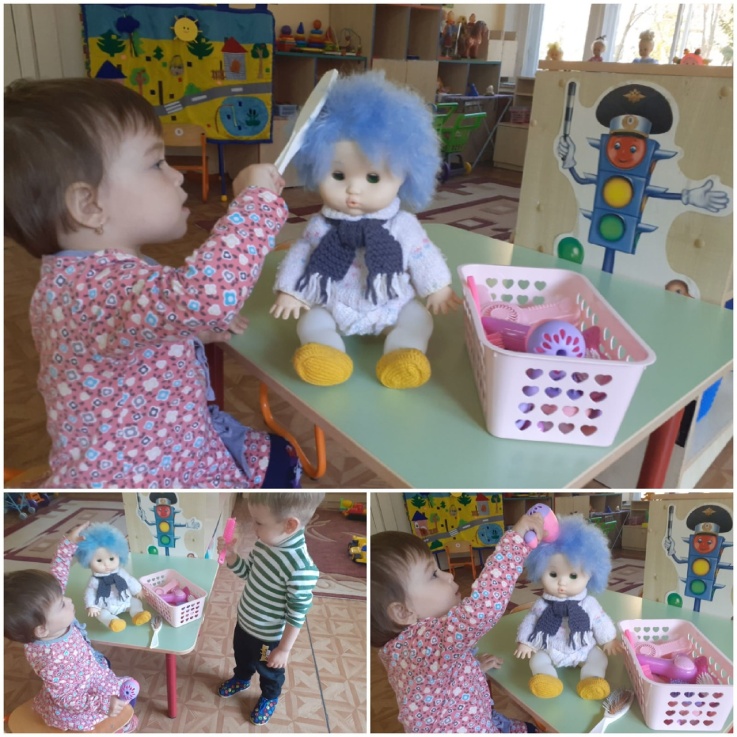 Расчесываю косыньку,Расти коса до пояса,Не вырани не волоса…»Приятно было наблюдать, как дети реагируют на потешки, когда я им проговариваю во время игры в «дочки-матери».Малыши начинают улыбаться, хлопать в ладоши.Большое внимание уделила колыбельным песням,они формируют первый словарный запас ребёнка, образную картину мира, выраженную в слове. Они содержат широкий круг сведений об окружающем мире, прежде всего о тех предметах, которые близки детям.В них создаются хорошо знакомые детям образы, например, образ кота. При чём это не просто кот, а котенька, коток, котик, котя.Котя, котенька, коток,Котя, серенький хвосток,Приди, котик, ночевать,Нашу деточку качать.Уж как я тебе котуЗа работу заплачу -Дам кусочек пирогаИ кувшинчик молока.Формируется образ голубей, которых ласково называют гуленькиЛюли, люли, люленьки.Прилетели гуленьки.Прилетели гуленьки,Сели возле люленьки.Стали люленьку качать.Стали Катю усыплять.В группе был оформлен музыкальный уголок, где я поместила народные музыкальные инструменты. Это: колокольчики, деревянные ложки, балалайка, дудочка, гармошка. Ребятишки под аккомпанемент музыкальных инструментов исполняли песенки, пляски, что способствовало музыкальному развитию детей.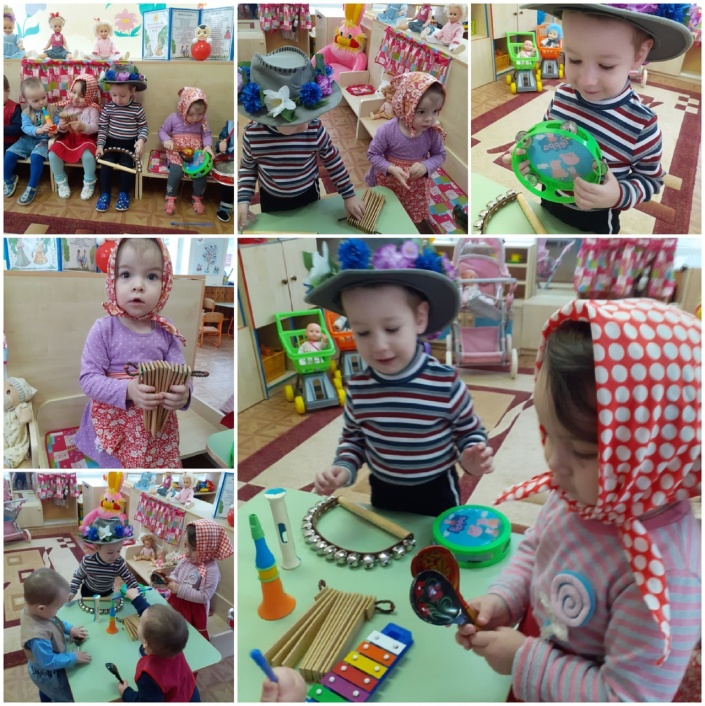 На третьем этапе, знакомлю детей с народными играми, танцами.Особым интересом у детей пользуются игры русского народа, такие как «Ходит Ваня», «Зайка серенький сидит», «Кот и мыши», «Солнышко – ведрышко» и другими, которые развивают ловкость, быстроту движений, меткость, приучают к сообразительности, вниманию. Разученные с детьми прибаутки, потешки делают процесс игры более интересным и содержательным.Особое место занимают народные праздники, в которых наши малыши с удовольствием участвуют. Праздники объединяют в себе почти все элементы воспитания: песню, игру, сказку, загадку, художественную деятельность.3 этап заключительный.Создание памятки для родителей - «Роль родителей в возрождении русских традиций»